STRENSALL WITH TOWTHORPE PARISH COUNCIL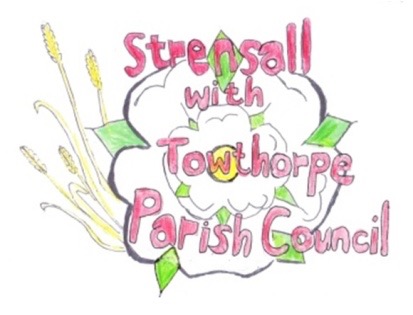 The Village Hall, Northfields, Strensall, York YO325XWe-mail: strensalltowthorpePC@outlook.com              phone: 01904 491569MINUTES OF A PLANNING COMMITTEE MEETING HELD ON TUESDAY 13th JUNE 2023 AT 6.30PMCouncillors Present:			Andrew Bolton		Christopher Chambers*							Tony Fisher		Lawrence Mattinson								Wayne Wigley													In Attendance:			Fiona Hill - Parish ClerkPublic Present:			0*Arrived latea) To receive apologies for absence given in advance of the meeting:     		Parish Councillors Christopher Tetley	              						b) To consider the approval of reasons given for absence: 				Resolved / Approved (Unanimous)        		   	            To receive any declarations of interest under the Parish Council Code of Conduct or Members register of interests: NoneTo approve the minutes of the Planning Committee meeting of 23th May 2023:		Resolved / Approved (Unanimous)To discuss any ongoing issues and information received: NoneTo consider and respond to consultations from City of York Council to the planning	applications as follows:										a) 23/01030/FUL – Dormer @ 7 NetherwoodsResolved / No Objection (Unanimous)b) 23/01127/TPO – Reduce lowest limbs on North Western side of T1 Oak tree protected by TPO 1982/49 – T1 by up to 2m @ Oak Tree Cottage, Ox Carr LaneResolved / No Objection (Unanimous)Subject to approval from the City of York Council Tree Officer.To note planning decisions received: NoneTo confirm date of the next meeting on Tuesday 27th June 2023 @ 6.30 p.m.Resolved / Approved (Unanimous)	